OSNOVNA ŠKOLA U ĐULOVCU             Đ U L O V A CKLASA:007-04/23-01/10URBROJ:2103-87-23-1Đulovac, 26.lipnja 2023.             P   O   Z   I   V Obavještavamo Vas da će se 29.lipnja 2023.   održati sjednica Školskog odbora Osnovne škole u Đulovcu  u Osnovnoj školi u Đulovcu s početkom u 12 sati.                       Za sjednicu se predlaže sljedeći DNEVNI  RED:1.Usvajanje  zapisnika s prošle sjednice Školskog odbora  održane  elektronski od 9.5. do 10.5.2023. godine2. Donošenje Pravilnika o radu -zamjenica ravnateljice 3.Upiti i prijedlozi 					Predsjednica Školskog odbora:						Željka Kollert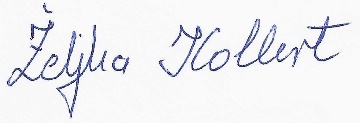 